Publicado en Madrid el 20/12/2019 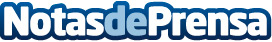 Pintores Madrid: La empresa líder en pintura de pisos al día con las nuevas tecnologíasLa evolución de las empresas de pintura y como es mucho más fácil pintar ahora un piso que antesDatos de contacto:Pintores Madridwww.pintoresmadrid.eu652 95 34 18Nota de prensa publicada en: https://www.notasdeprensa.es/pintores-madrid-la-empresa-lider-en-pintura-de Categorias: Bricolaje Interiorismo Innovación Tecnológica Construcción y Materiales http://www.notasdeprensa.es